Если ВЫ пострадали от домашнего насилия.Здесь окажут помощь ↓ ГУ «Территориальный центр социального обслуживания населения Чашникского района» предоставляет услугу временного приюта в «кризисной» комнате 8 (02133) 3-35-208 (029) 899-15-74Помните, что здесь будут говорить не о вашей слабости, а о вашей силе духа и желании изменить свою жизнь к лучшему.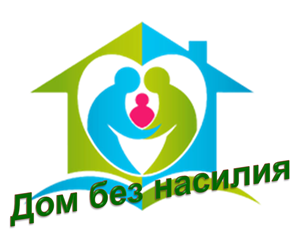 «Кризисная» комната является временным приютом для пострадавших от домашнего насилия – жителей Чашникского района.Социальные услуги в «кризисной» комнате оказываются БЕСПЛАТНО:- организация безопасного проживания в «кризисной» комнате;- оказание экстренной психологической помощи;- оказание юридической помощи;- оказание гуманитарной помощи.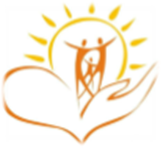 